INSPECT REPORTING FOR VETERINARIANSVeterinary facilities that are licensed to dispense controlled substances must register their facility as a dispenser in PMP Clearinghouse. Each time ephedrine, pseudoephedrine, gabapentin or a controlled substance (greater than a 72 hour supply) is dispensed from the facility, the dispenser shall transmit to the INSPECT program the dispensation information. Reporting dispensation instructions for an animal:If you are reporting a dispensation for an animal, click the box in the upper left-hand corner of the patient section, indicating that the patient is an animal. Dispensations should be reported as follows:First Name – PAT08: First name of the pet ownerLast Name – PAT07: Last name of the pet ownerDate of Birth – PAT18: Pet owner’s date of birthAnimal Name – PAT23: First name of the petHow to Report Dispensations to an Animal Owned by the Humane Society?First name = HumaneLast Name = Society DOB = 01/01/2000Animal Name = The name that the shelter assigned to the animal. If they did not assign a name to the animal, please enter “Animal Shelter” in the Animal Name Field (PAT23 *)Pick-up ID = The ID of the person who picks up medication for the animal. State law requires dispensers to report the ID number of any person picking up a controlled substance. 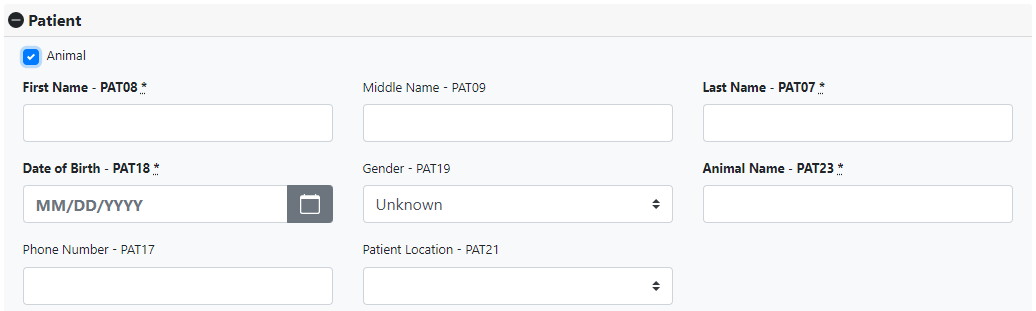 